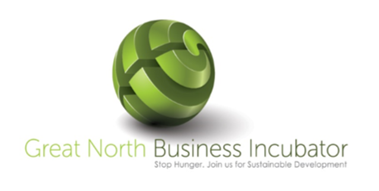 Diplomacy Short courseOverviewDiplomacy is an essential political activity and well resources and skillful, a major ingredient of power. Its chief purpose is to enable states to secure the objectives of the foreign policies without resort to force, propaganda or law.  It follows that diplomacy consists of communication between officials designed to promote foreign policy either by formal agreement or tacit adjustment.Expected Outcome for the CourseUpon completion of this short course the participant should have a basic understanding of the role of Diplomacy in maintaining international relationsCourse ContentModule 1: Introduction – covers the following, the Ministry of Foreign affairs, origins of the MFA, Staffing and supporting missions abroad, Policy making and implementation, coordination of foreign relations, dealing with foreign diplomats at homePart 1 : The Art of NegotiationThis part covers the following topicsPre-negotiationsAround –the –table NegotiationsDiplomatic MomentumPackaging AgreementsFollow upPart 11: Diplomatic RelationsThis part address the following topics:Context of diplomacyEmbassiesConsulatesConferencesSummitsPublic DiplomacyTelecommunicationsPart 111: Diplomacy without RelationsThis part covers the following topics:Disguised EmbassiesBilateral DiplomacyMultilateral diplomacySpecial MissionsMediationTarget AudienceThis course is designed for the following professionals and employees:Public policy analystsInternational Relations PersonnelStaff in the Ministry of Foreign AffairsDevelopment PractitionersProject ManagersMembers of Parliament, CouncilorsMayors Political GovernorsAmbassadorsAmbassador staffDirector generals in the public sectorChief of staff or partyCourse Details Workshop 1 Course Dates3 June 2019- 13 June 2019Workshop 2 Course Dates7 October 2019- 17 October 2019Price Per Person $ 4 000Accommodation              $ 720. 00 for 12 days including Bed and Breakfast